SECURITY CHECK-IN - DOWNTOWN LOS ANGELES OFFICECapital Group Companies 	Onsite contact: 333 South Hope Street, 54th Floor	Joanne Rose (213) 486-9056	 Los Angeles, CA 90071	jonr@capgroup.comPlease present a photo ID to security and you will be given access to the 54th floor. 
Event will be held in Conference Room 54W.MAP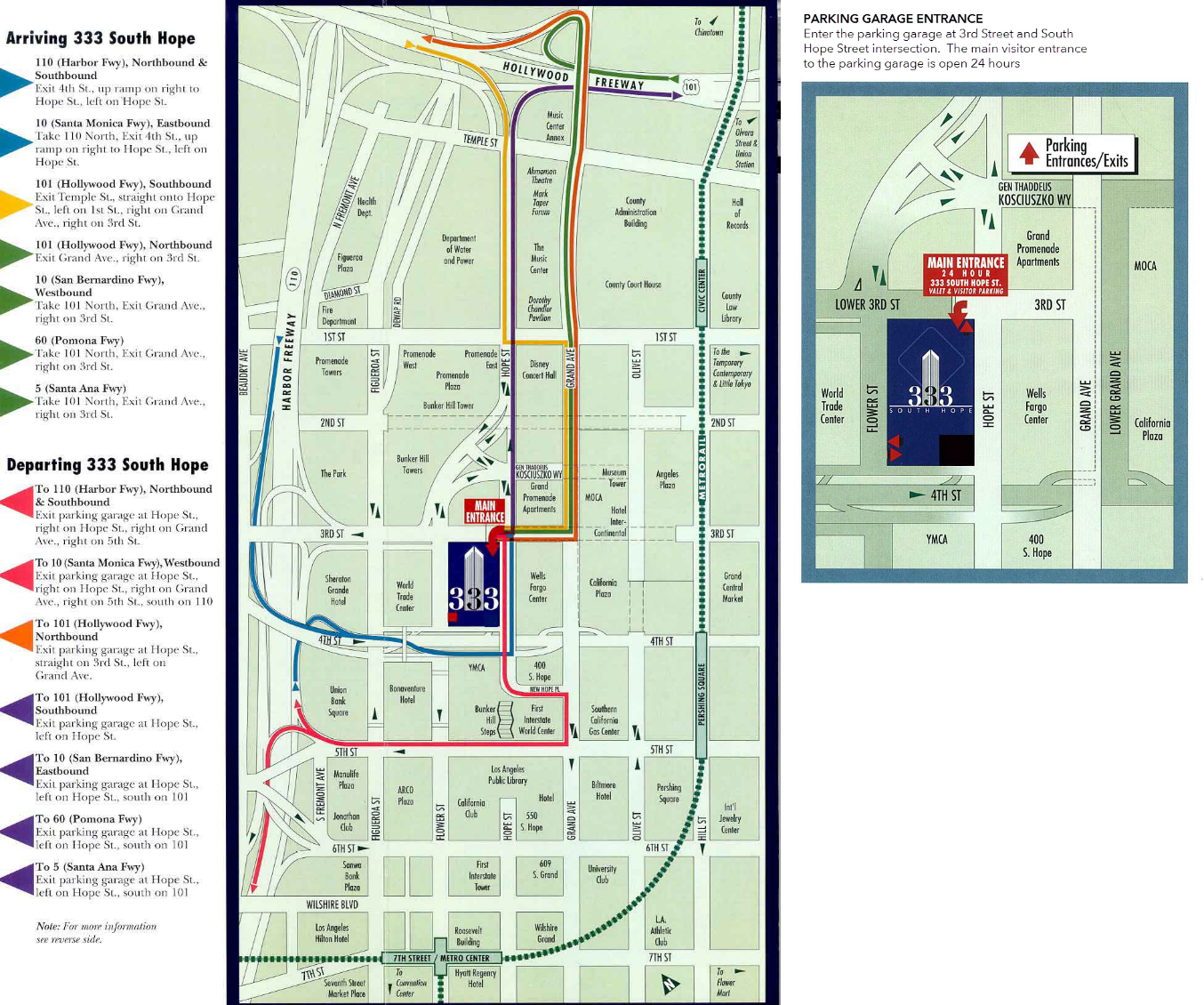 OTHER INFORMATIONTransportation:Parking: Visitor parking garage entrance on 3rd St and Hope St. Park on Level B.  Take elevator to Level P (Plaza). Turn right, to check-in with Security.   Taxis are readily available and lined up in front of the building daily.  